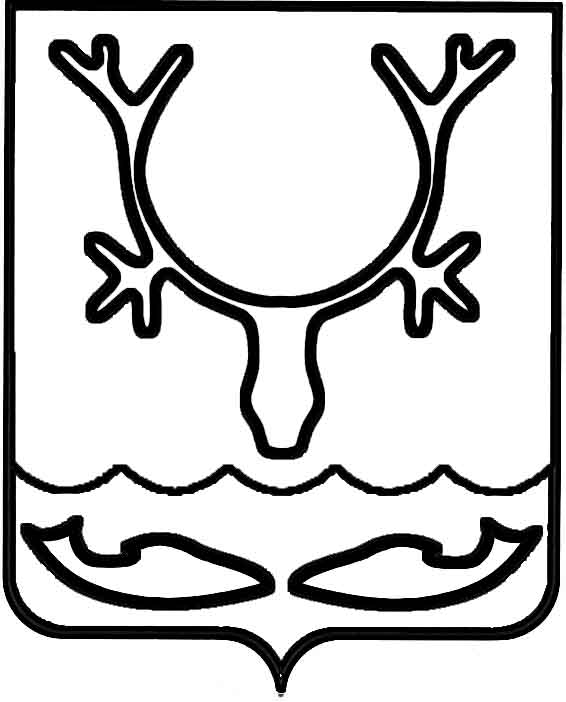 Администрация МО "Городской округ "Город Нарьян-Мар"ПОСТАНОВЛЕНИЕот “____” __________________ № ____________		г. Нарьян-МарО внесении изменения в постановление Администрации МО "Городской округ "Город Нарьян-Мар" от 14.04.2010 № 515   "О комиссии по предупреждению                           и ликвидации чрезвычайных ситуаций                        и обеспечению пожарной безопасности Администрации МО "Городской округ "Город Нарьян-Мар"В связи с организационно-штатными изменениями в Администрации МО "Городской округ "Город Нарьян-Мар" Администрация МО "Городской округ "Город Нарьян-Мар"П О С Т А Н О В Л Я Е Т:1.	Внести в постановление Администрации МО "Городской округ "Город Нарьян-Мар" от 14.04.2010 № 515 "О комиссии по предупреждению и ликвидации чрезвычайных ситуаций и обеспечению пожарной безопасности Администрации МО "Городской округ "Город Нарьян-Мар" изменение, изложив Приложение 2 в новой редакции согласно приложению к настоящему постановлению. 2.	Настоящее постановление вступает в силу со дня его подписания.СОСТАВкомиссии по предупреждению и ликвидации чрезвычайных ситуаций
 и обеспечению пожарной безопасности (КЧС и ОПБ)Администрации МО "Городской округ "Город Нарьян-Мар"1210.2018699Глава МО "Городской округ "Город Нарьян-Мар" О.О.БелакПриложениек постановлению Администрации МО "Городской округ "Город Нарьян-Мар"от 12.10.2018 № 699Белак О.О. - глава МО "Городской округ "Город Нарьян-Мар", председатель комиссии;Бережной А.Н.- первый заместитель главы Администрации МО "Городской округ "Город Нарьян-Мар", заместитель председателя комиссии;Анохин Д.В.- заместитель главы Администрации МО "Городской округ "Город Нарьян-Мар" по взаимодействию с органами государственной власти и общественными организациями, начальник штаба КЧС и ОПБ;Жарков М.Н.- ведущий инженер отдела ГО и ЧС, мобилизационной работы  Администрации МО "Городской округ "Город Нарьян-Мар", секретарь комиссии.Члены комиссии:Бетхер Н.Н.-директор Нарьян-Марского МУ ПОК и ТС;Жукова О.В.- заместитель главы Администрации МО "Городской округ "Город Нарьян-Мар" по экономике и финансам;Ивкин В.Н. - начальник Главного управления МЧС РФ по НАО 
(по согласованию);Калюжный В.В.- директор МУП "Нарьян-Марское АТП";Махаев С.Ф. - ведущий инженер отдела ГО и ЧС, мобилизационной работы   Администрации МО "Городской округ "Город Нарьян-Мар";Романенко С.И.-и.о. директора МБУ "Чистый город";Сочнев В.П.-директор МУП "КБ и БО";Терехов О.О.- заместитель начальника отдела в НАО РУ ФСБ России по Архангельской области (по согласованию);Черноусов А.В. -начальник управления строительства, ЖКХ и градостроительной деятельности Администрации МО "Городской округ "Город Нарьян-Мар";Чуклин А.Г- директор МКУ "УГХ г. Нарьян-Мара".